Ситуационные задачипо безопасному общению в сети Интернет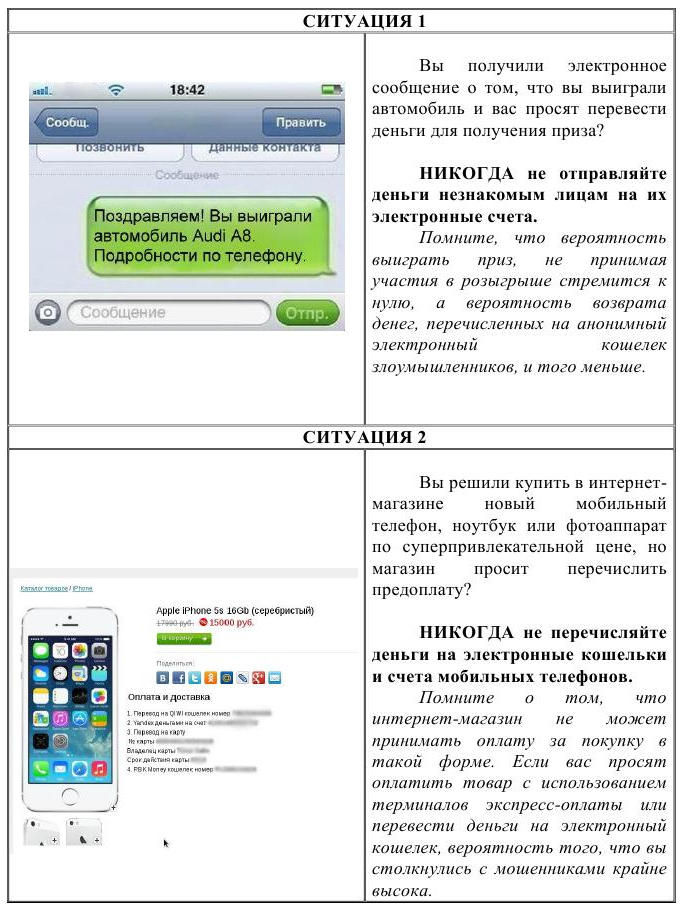 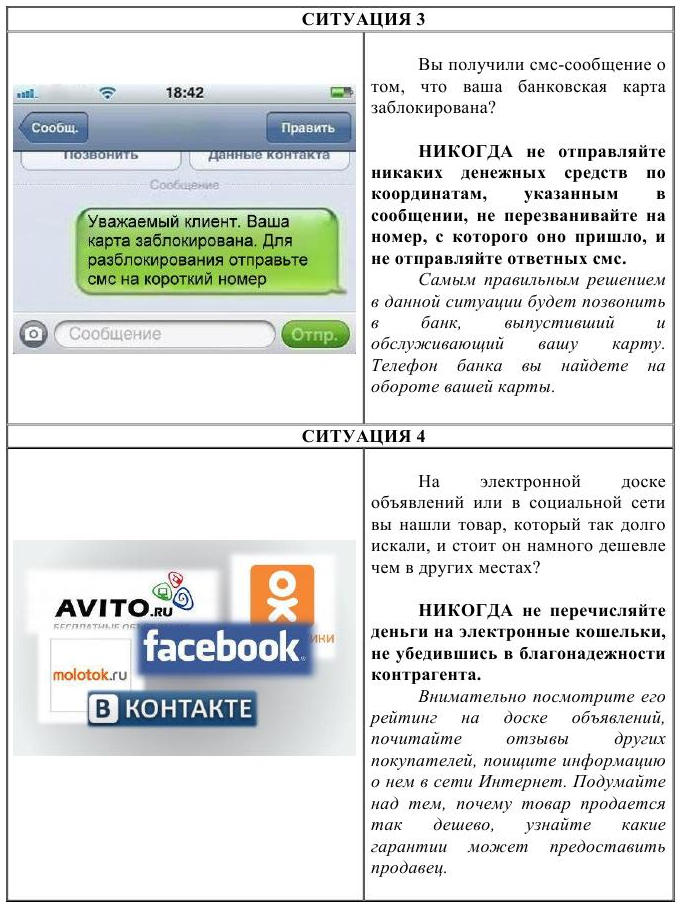 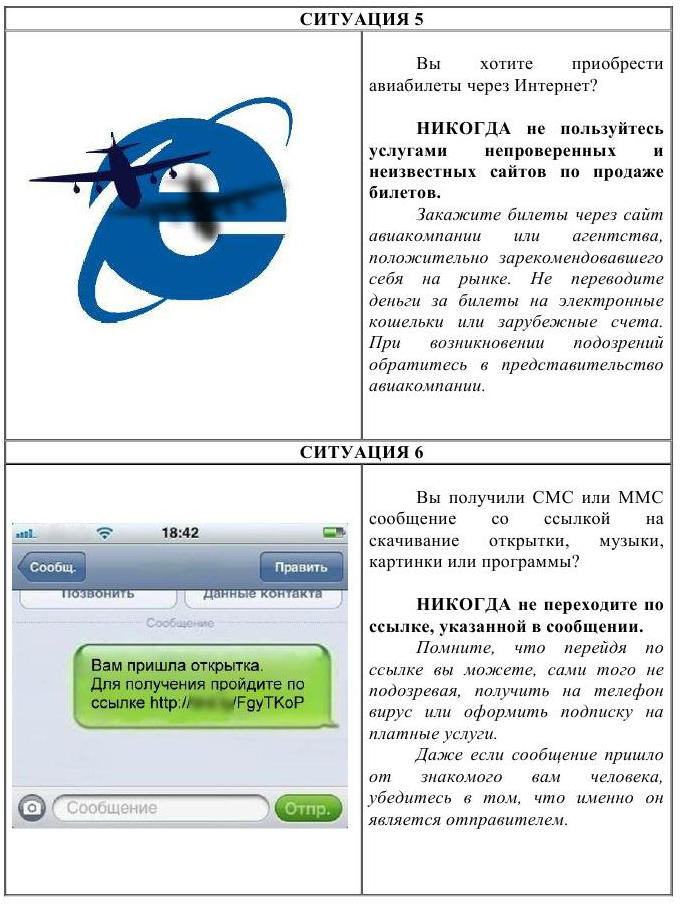 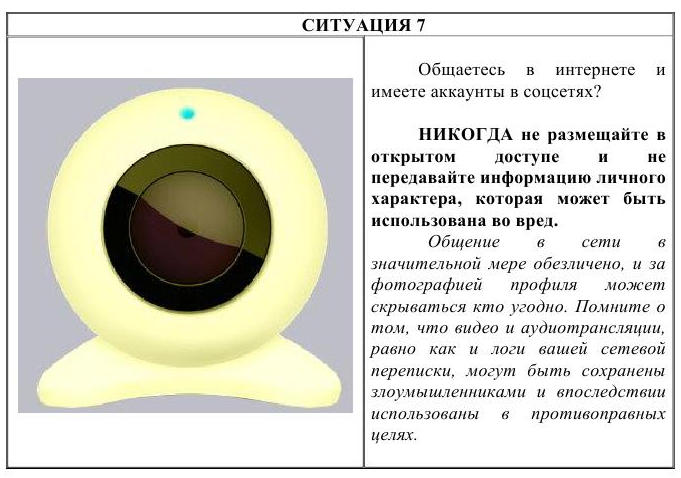 